Year in Review 2019Pulmonary Rehabilitation, Physical Activity, Self-Management, Respiratory Failure and Palliative Respiratory CareOrganized by: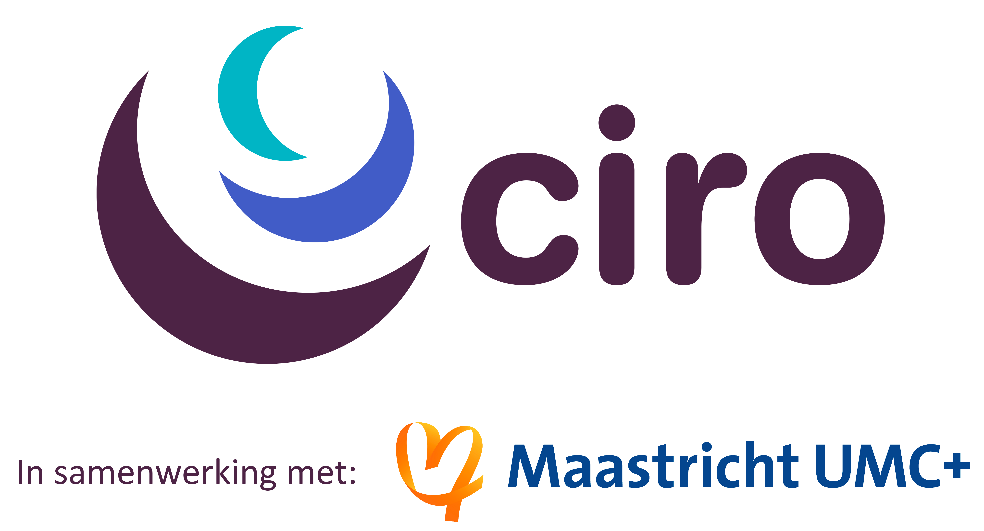 YiR 2019 Day 1 - Pulmonary Rehabilitation and Physical Activity
Wednesday, December 18, 2019Chairs: Martijn A. Spruit and Frits M.E. Franssen

08.30 hrs. Registration + coffee/tea

08.50 hrs. Welcome by Martijn A. Spruit

09.00 hrs. Pulmonary rehabilitation and exercise training by Matthew Maddocks (UK)09.45 hrs. Questions and Answers10.00 hrs. Physical activity by Fabio Pitta (Brazil)
10.45 hrs. Questions and Answers11.00 hrs. Coffee/tea break11.30 hrs. Oxygen supplementation and/or NIV in combination with exercise training by Enrico Clini (Italy)12.15 hrs. Questions and Answers12.30 hrs. Lunch

13.30 hrs.  Nutritional modulation with(out) exercise training by Annemie Schols (NL)

14.15 hrs. Questions and Answers
14.30 hrs. Early rehabilitation during and after ICU admission by Rik Gosselink (B)15.15 hrs. Questions and Answers15.30 hrs. Break16.00 hrs. Keynote lecture: Personalized pulmonary rehabilitation in 2030 by Caroline Rochester (USA)

16.45 hrs. Closure by Frits Franssen

17.00 hrs. Reception 17.30 hrs.  Buffet 19.30 hrs. End of buffet

YiR 2018 Day 2 – Self-management, Respiratory Failure and Palliative Respiratory Care 
Thursday, December 19, 2019Chairs: Daisy J.A. Janssen and Bita Hajian

08.30 hrs. Registration + coffee/tea

08.50 hrs. Welcome by Daisy J.A. Janssen

09.00 hrs. Self-management in chronic lung disease by Paula Meek (USA)09.45 hrs. Questions and Answers

10.00 hrs. Informal caregiving in chronic lung disease by Alda Marques (Portugal)
10.45 hrs. Questions and Answers11.00 hrs. Coffee/tea break11.30 hrs.  Management of acute and chronic respiratory failure by Michael Dreher (Germany)12.15 hrs. Questions and Answers12.30 hrs. Lunch13.30 hrs. End-of-life care in chronic lung disease by Daisy J.A. Janssen (NL)  14.15 hrs. Questions and Answers14.30 hrs. Keynote lecture: Respiratory palliative care in 2030 by Randall J. Curtis (USA)

15.15 hrs. Closure and goodbye by Bita Hajian + handing out of certificate of attendance 
